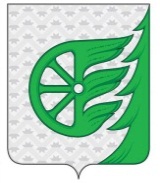 ПроектСОВЕТ ДЕПУТАТОВ ГОРОДСКОГО ОКРУГА ГОРОД ШАХУНЬЯНИЖЕГОРОДСКОЙ ОБЛАСТИР Е Ш Е Н И Еот ____________________                                                                 №_______Об установке мемориального камня на месте закладки аллеи в память погибших шахунцев в г. Шахунья Нижегородской областиВ соответствии с Федеральным законом от 06.10.2003 № 131-ФЗ «Об общих принципах организации местного самоуправления в Российской Федерации», Уставом городского округа город Шахунья Нижегородской области, Положением о порядке присвоения имен муниципальным учреждениям, улицам, паркам, скверам, площадям, установки памятников, памятных знаков и мемориальных досок  на территории городского округа город Шахунья,  утвержденным решением Совета депутатов от 25 июня 2021 года № 60-5, ходатайством Шахунской районной организации Нижегородской областной организации Общероссийской общественной организации «Российский союз ветеранов Афганистана», протоколом заседания общественной комиссии по упорядочению названий улиц, присвоению имен муниципальным учреждениям и обоснований при установке памятников, памятных знаков и мемориальных досок на территории городского округа город Шахунья Нижегородской области от 06 июля 2022 года № 3, Совет депутатов решил:1. Разрешить Шахунской районной организации Нижегородской областной организации Общероссийской общественной организации «Российский союз ветеранов Афганистана» установку мемориального камня на аллее Памяти и Славы в г. Шахунья на месте закладки аллеи в память погибших шахунцев за счет средств, выделяемых из бюджета городского округа город Шахунья Нижегородской области. 2. Опубликовать настоящее решение посредством размещения на официальном сайте администрации городского округа город Шахунья Нижегородской области и в газете «Знамя труда».	3. Настоящее решение вступает в силу со дня его официального опубликования посредством размещения на официальном сайте администрации городского округа город Шахунья Нижегородской области и в газете «Знамя труда».Председатель Совета депутатовгородского округа город Шахунья Нижегородской области								О.А. ДахноИ.о. главы местного самоуправлениягородского округа город Шахунья Нижегородской области								А.Д. СеровИсп.:				Е.М. Григорян